DRIE DISCIPLINES VOOR MOUNTAINBIKE LIEFHEBBERSTrentino is een geliefde streek onder mountainbikers. De vakantieganger wordt hier uitgedaagd om op de mountainbike te stappen en de regio op twee wielen te ontdekken. Met specialismes in drie verschillende disciplines kan zowel de beginnende als de gevorderde mountainbiker in de regio terecht. Cross CountryCross Country is de meest klassieke en toegankelijke vorm van mountainbiken waarbij de mountainbiker weinig hoogteverschil overbrugt en snelheid belangrijk is. Met 1.800 kilometer aan bewegwijzerde routes en vier grote mountainbike circuits, sluit de regio aan op de behoefte van de gepassioneerde mountainbiker. Het eerste circuit, 100 km dei Forti – Alpe Cimbra, voert door een karakteristiek berglandschap en laat de restanten van de veelbewogen geschiedenis van de streek zien. Dolomiti Brenta Bike, Dolomiti Lagorai Bike en Mountain & Garda Bike zijn de drie andere grote mountainbike circuits in Trentino. EnduroDe enduro discipline staat voor snelle downhill elementen gevolgd door zware beklimmingen en bovenal veel actie. Trentino biedt de mountainbike liefhebber verschillende paden en gebieden waar deze discipline beoefend kan worden. In de valleien van Trentino staan gidsen klaar om beginners met de juiste uitrusting een introductie te geven in deze tak van sport. Noemenswaardig voor de enduro liefhebber is de Valsorda Enduro Trail in San Martino di Castrozza. Deze trail begint in Alpe Tongola en voert door de Caoria en de Vanoi vallei langs de bergweides van Scandola en Masi di Tognola. In het gebied van Madonna di Campiglio zijn eveneens uitgebreide enduro-all mountain trails uitgezet zoals de Tour Della Malghe. Het gebied Spormaggiore wordt dit jaar toegevoegd aan de ‘Beer-trails’, waar bruine beren, wolven, lynxen en andere wilde dieren leven. Deze enduro downhill trails op het Paganella plateau overbruggen hoogteverschillen van 1.000 meter op een parcours van ruim 4 kilometer. Adrenaline junkies dalen hier af met vergezichten op het Molveno meer, de Brenta Dolomieten, de valleien van Adige en het Gardameer.GravityDe vele bikeparks van Trentino bieden mountainbikers de mogelijkheid om adrenaline-pompende avonturen te beleven met onder andere vaardigheden zoals downhill trails, dirt parks, 4Cross, free-riding en slope-style. 
De ervaren mountainbiker kan in Fassa Bike Resort met 100 kilometer per uur downhill racen. Voor kinderen is er een speciaal fietspark op 2.200 meter hoogte genaamd San Martino Bike Arena.Liefhebbers van deze tak van sport kunnen eveneens hun hart ophalen in Bike Park Garda Trentino,  Paganella Bike Park, Val di Sole Bike Land Park, Brenta Bike Park en Bike Park Lavarone. E-bikingDe fietser kan kiezen om een e-bike te huren als de uitdagende beklimmingen van de bergen van Trentino iets te veel zijn gevraagd. Met dank aan de trapondersteuning kunnen eenvoudig langere afstanden worden afgelegd om zodoende meer te zien van de regio en de fietservaring net iets specialer te maken. In de regio’s Valsugana en Lagorai voorziet de Europese keten MOVELO een optimale infrastructuur van verhuur- en oplaadpunten. Naast een reeks aan accommodaties die aan dit project deelnemen zijn ook alle VVV kantoren van Valsugana voorzien van een oplaadstation om het wisselen van de accu’s nog eenvoudiger te maken. Daarbij hebben de gebieden van Dolomiti Paganella, Madonna di Campiglio en Terme di Comano zich recent toegevoegd aan dit initiatief. In Val di Fiemme kunnen vakantiegangers met de FiemmE-Motion kaart profiteren van korting op het huren van een e-bike.
Fietshuur en fietsvakantie-pakketten Voor de liefhebber die het mountainbiken – in welke vorm dan ook – tot het belangrijkste element van de vakantie heeft verheven, worden in Trentino verschillende vakantiepakketten aangeboden. Wie zijn fiets liever thuis laat, kan in alle toeristische plaatsen terecht voor het huren van mountainbikes, reparaties of onderhoud van de fiets. 
Meer informatie is te vinden op www.visittrentino.info/fietsenPRESS OFFICETel. 0039 0461 219362press@trentinomarketing.org@PressTrentino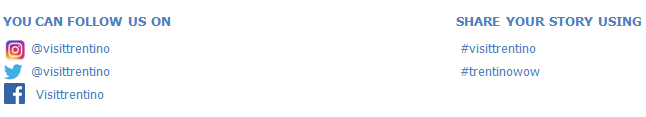 